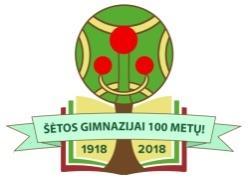 ŠĖTOS GIMNAZIJABalandžio mėnesio darbo planas, 2020 m._________DataVeiklaDalyvaujaAtsakingasPastabosVieta1-31-31-31-31-31-31 d.Pedagogų pasitarimas.PedagogaiM. DanilevičiusN. ŠirkienėG. BoreišienėV. Žukauskas15.00 val.Namai2 d.3 d.6-106-106-106-106-106-106 d.Administracijos posėdis.AdministracijaM. Danilevičius14.00-15.00 val.7 d.Pedagogų pasitarimas.PedagogaiM. DanilevičiusN. ŠirkienėG. BoreišienėV. Žukauskas15.00 val.Namai8 d.9 d.Priešgaisrinės saugos mokymai Gimnazijos bendruomenei.NeįvyksGimnazijos bendruomenėM. DanilevičiusV. ŽukauskasE. NagevičienėA. Eidimtas14.00-16.00 val.Aktų salė10 d.13-1713-1713-1713-1713-1713-1713 d.Antroji Velykų diena.14 d.Pedagogų pasitarimas.PedagogaiM. DanilevičiusN. ŠirkienėG. BoreišienėV. Žukauskas15.00 val.Namai15 d.16 d.17 d.20-2420-2420-2420-2420-2420-2420 d. Administracijos posėdis.AdministracijaM. Danilevičius14.00-15.00 val.21 d.Pedagogų pasitarimas.PedagogaiM. DanilevičiusN. ŠirkienėG. BoreišienėV. Žukauskas15.00 val.Namai22 d.23 d.24 d.27-3027-3027-3027-3027-3027-3027 d.Administracijos posėdis.AdministracijaM. Danilevičius14.00-15.00 val.28 d.Pedagogų pasitarimas.PedagogaiM. DanilevičiusN. ŠirkienėG. BoreišienėV. Žukauskas15.00 val.Namai29 d.30 d.Pamokų stebėsenaPamokų stebėsenaPamokų stebėsenaPamokų stebėsenaPamokų stebėsenaPamokų stebėsenaVeikla lauko klasėjeVeikla lauko klasėjeVeikla lauko klasėjeVeikla lauko klasėjeVeikla lauko klasėjeVeikla lauko klasėje